الموضوع:	الموافقة على مراجعة التوصية ITU-T E.164 ومراجعة الملحق F بالتوصية ITU-T E.212 لقطاع تقييس الاتصالاتحضرات السادة والسيدات،تحية طيبة وبعد،1	إلحاقاً بالنشرة المعممة TSB 125 لمكتب تقييس الاتصالات بتاريخ 20 يوليو 2010، أود إبلاغكم بأن 37 دولة عضواً مشاركة في الاجتماع الأخير للجنة الدراسات 2 وافقت على نص مراجعة التوصية ITU-T E.164 ومراجعة الملحق F بالتوصية ITU-T E.212 لقطاع تقييس الاتصالات، وذلك في جلستها العامة المعقودة في 18 نوفمبر 2010.2	ويرد فيما يلي عنوان كل من النصين المراجَعين اللذين حظيا بالموافقة:-	التوصية ITU-T E.164: خطة ترقيم الاتصالات العمومية الدولية-	الملحق F بالتوصية ITU-T E.212: توضيح لاستعمالات الموارد E.2123	ويمكن الاطلاع على معلومات براءات الاختراع المتاحة على الخط مباشرة في الموقع الإلكتروني لقطاع تقييس الاتصالات.4	وستتوفر قريباً نسخة مسبقة النشر لكل من النصين المذكورين في الموقع الإلكتروني لقطاع تقييس الاتصالات.5	وسينشر الاتحاد نص هذه التوصية ونص الملحق بأسرع ما يمكن.وتفضلوا بقبول فائق التقدير والاحترام.مالكولم جونسون
مدير مكتب تقييس الاتصالاتمكتب تقييس الاتصالات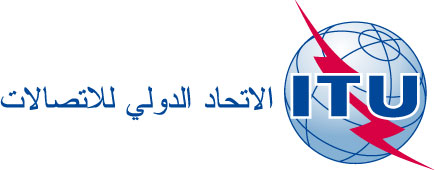 جنيف، 23 نوفمبر 2010المرجع:TSB Circular 151COM 2/RHإلى إدارات الدول الأعضاء في الاتحادالهاتف:
الفاكس:
البريد الإلكتروني:+41 22 730 5887
+41 22 730 5853
 tsbsg2@itu.intنسخة إلى:-	أعضاء قطاع تقييس الاتصالات؛-	المنتسبين إلى قطاع تقييس الاتصالات؛-	رئيس لجنة الدراسات 2 ونوابه؛-	مدير مكتب تنمية الاتصالات؛-	مدير مكتب الاتصالات الراديوية